ПРОТОКОЛ №271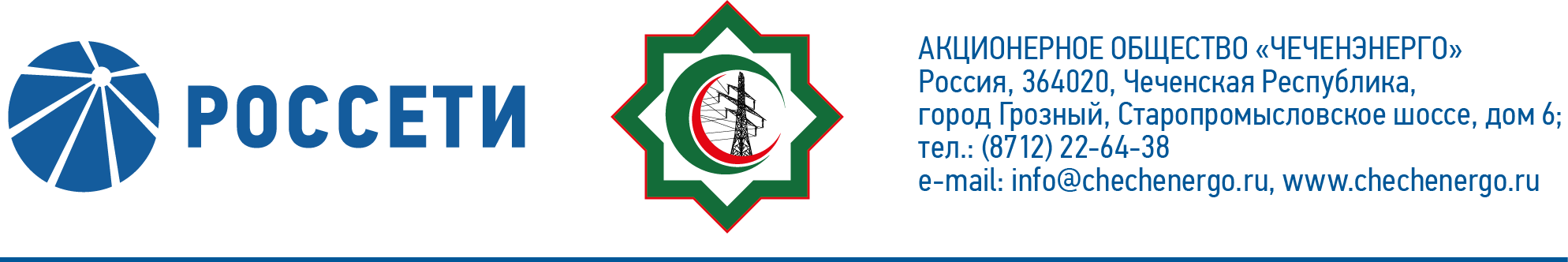 заседания Совета директоров АО «Чеченэнерго»Дата проведения: 01 августа 2022 года.Форма проведения: опросным путем (заочное голосование).Дата и время подведения итогов голосования: 01 августа 2022 года 23:00.Дата составления протокола: 01 августа 2022 года.Всего членов Совета директоров Общества – 6 человек.В голосовании приняли участие (получены опросные листы):  Боев Сергей Владимирович Кадиров Иса Салаудинович Михеев Дмитрий Дмитриевич Рожков Василий ВладимировичХакимов Адам Салаудинович Амалиев Магомед ТюршиевичКворум имеется.ПОВЕСТКА ДНЯ:О расходовании средств на подготовку и проведение годового Общего собрания акционеров АО «Чеченэнерго».О рассмотрении отчета о ходе реализации инвестиционных проектов Общества за 2 квартал 2022 года, включенных в перечень приоритетных объектов.О текущей ситуации в деятельности Общества по технологическому присоединению потребителей к электрическим сетям за 1 квартал 2022 года.Об утверждении Программы энергосбережения и повышения энергетической эффективности АО «Чеченэнерго» до 2027 года.Итоги голосования и решения, принятые по вопросам повестки дня:Вопрос №1: О расходовании средств на подготовку и проведение годового Общего собрания акционеров АО «Чеченэнерго».Решение:Принять к сведению отчет единоличного исполнительного органа АО «Чеченэнерго» о расходовании средств на подготовку и проведение годового Общего собрания акционеров согласно приложению № 1 к настоящему решению Совета директоров Общества.Голосовали «ЗА»: Боев С.В., Кадиров И.С., Михеев Д.Д., Рожков В.В., Амалиев М.Т., Хакимов А.С.«ПРОТИВ»: нет  «ВОЗДЕРЖАЛСЯ»: нетРешение принято единогласно.Вопрос №2: О рассмотрении отчета о ходе реализации инвестиционных проектов Общества за 2 квартал 2022 года, включенных в перечень приоритетных объектов.Решение:1. Принять к сведению отчет единоличного исполнительного органа Общества о ходе реализации инвестиционных проектов Общества за 2 квартал 2022 года, включенных в перечень приоритетных объектов, согласно приложению № 2 к настоящему решению Совета директоров Общества.2. Отметить нарушение срока приемки в эксплуатацию четырех приоритетных объектов.3. Единоличному исполнительному органу АО «Чеченэнерго»:3.1. Принять меры и обеспечить в 3 квартале 2022 года устранение допущенных отставаний от укрупненных сетевых графиков приоритетных объектов.3.2. Представить в составе материалов следующего отчета «о ходе реализации инвестиционных проектов Общества за 3 квартал 2022 года, включенных в перечень приоритетных объектов» информацию о причинах, принятых мерах, направленных на ликвидацию отставаний от установленных сроков выполнения работ по приоритетным объектам, и недопущению отклонения в дальнейшем.Голосовали «ЗА»: Боев С.В., Кадиров И.С., Михеев Д.Д., Рожков В.В., Амалиев М.Т., Хакимов А.С.«ПРОТИВ»: нет  «ВОЗДЕРЖАЛСЯ»: нетРешение принято единогласно.Вопрос №3: О текущей ситуации в деятельности Общества по технологическому присоединению потребителей к электрическим сетям за 1 квартал 2022 года.Решение:Принять к сведению отчет единоличного исполнительного органа Общества о текущей ситуации в деятельности Общества по технологическому присоединению потребителей к электрическим сетям за 1 квартал 2022 года в соответствии с приложением № 3 к настоящему решению Совета директоров Общества.Голосовали «ЗА»: Боев С.В., Кадиров И.С., Михеев Д.Д., Рожков В.В., Амалиев М.Т., Хакимов А.С.«ПРОТИВ»: нет  «ВОЗДЕРЖАЛСЯ»: нетРешение принято единогласно.Вопрос №4: Об утверждении Программы энергосбережения и повышения энергетической эффективности АО «Чеченэнерго» до 2027 года.Решение:1.	Утвердить Программу энергосбережения и повышения энергетической эффективности АО «Чеченэнерго» на период до 2027 года согласно приложению № 4 к настоящему решению Совета директоров Общества.2.	Отметить риски невыполнения критериев п. а)-д) Постановления Правительства РФ от 30.04.2018 № 534 «О внесении изменений в некоторые акты Правительства Российской Федерации в связи с продлением особенностей функционирования оптового и розничных рынков на территориях отдельных частей ценовых зон оптового рынка» в части увеличения цены на покупную электроэнергию, приобретаемую в целях компенсации потерь.3.	Поручить Генеральному директору АО «Чеченэнерго» учесть п. 2 настоящего решения и вынести на рассмотрение Совета директоров актуализированную Программу энергосбережения и повышения энергетической эффективности АО «Чеченэнерго» до 2027 года по итогам 3 квартала 2022 года.Голосовали «ЗА»: Боев С.В., Кадиров И.С., Михеев Д.Д., Рожков В.В., Амалиев М.Т., Хакимов А.С.«ПРОТИВ»: нет  «ВОЗДЕРЖАЛСЯ»: нетРешение принято единогласно.Председатель Совета директоров         				      И.С. КадировКорпоративный секретарь						      Н.С. КанцуроваПриложение №1 –Отчет единоличного исполнительного органа АО «Чеченэнерго» о расходовании средств на подготовку и проведение годового Общего собрания акционеров.Приложение №2 –Отчет единоличного исполнительного органа Общества о ходе реализации инвестиционных проектов Общества за 2 квартал 2022 года, включенных в перечень приоритетных объектов.Приложение №3 –Отчет единоличного исполнительного органа Общества о текущей ситуации в деятельности Общества по технологическому присоединению потребителей к электрическим сетям за 1 квартал 2022 года.Приложение №4 –Программа энергосбережения и повышения энергетической эффективности АО «Чеченэнерго» на период до 2027 года.Приложение №5 –Опросные листы членов Совета директоров, принявших участие в заседании.